Fr. Barry Hughes Farewell from St Theresa’s Parish Albion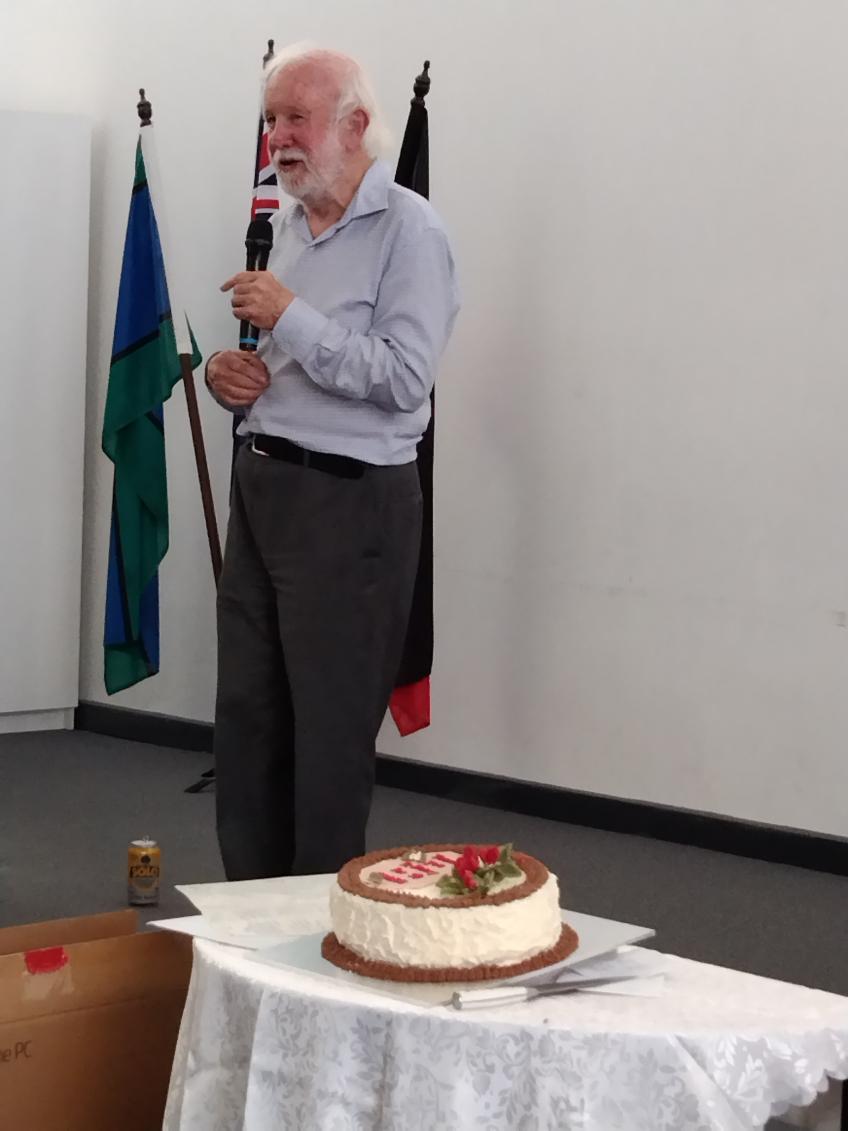 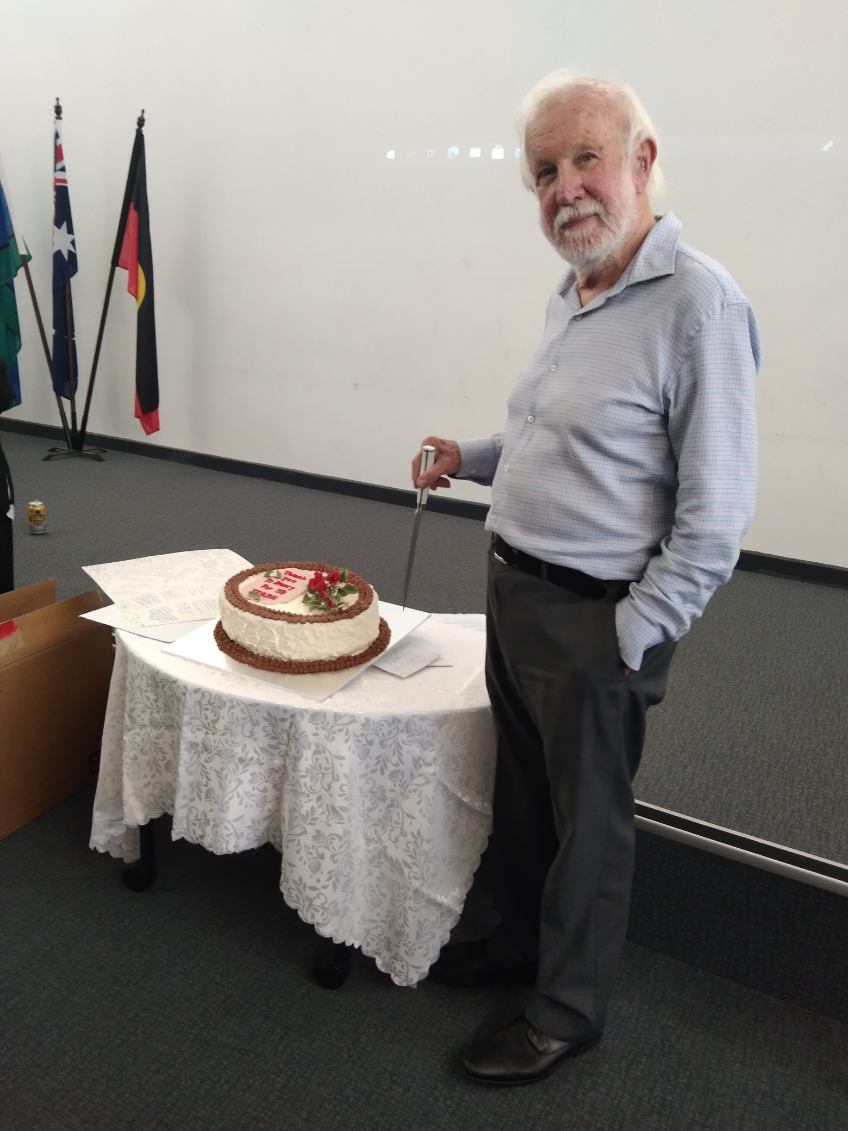 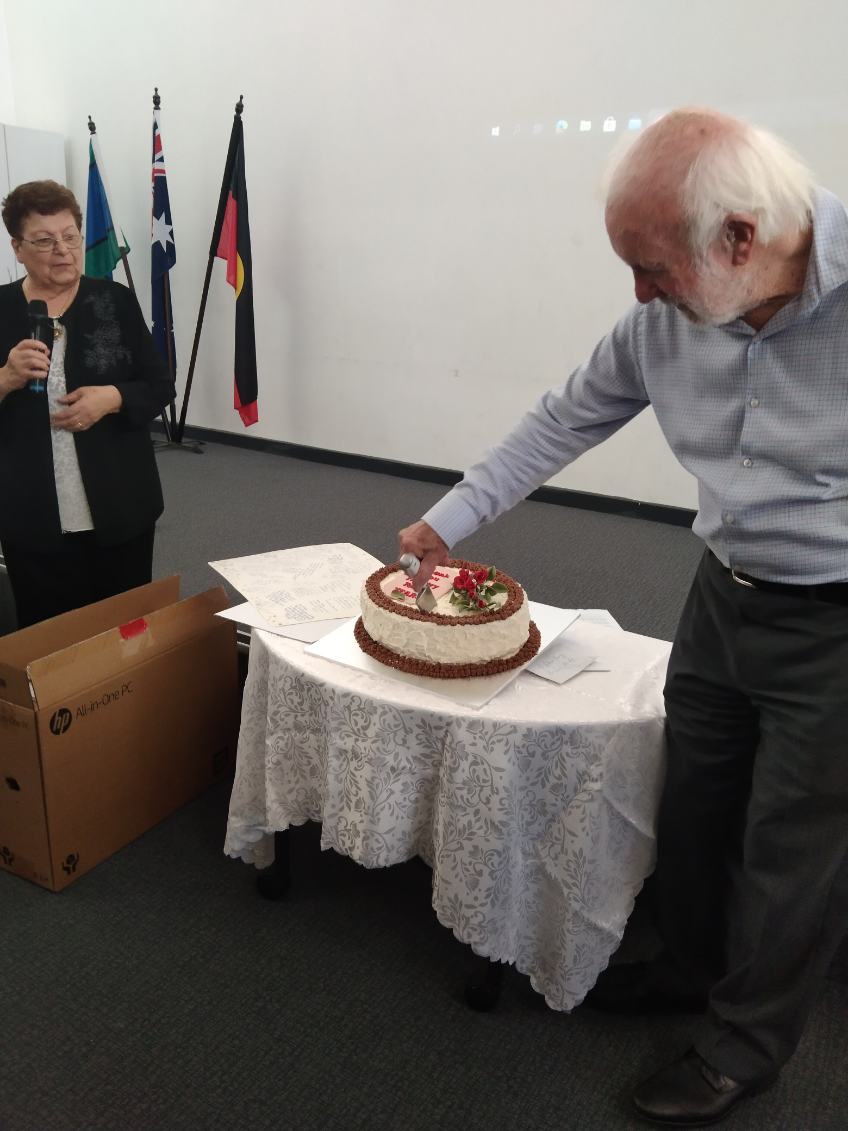 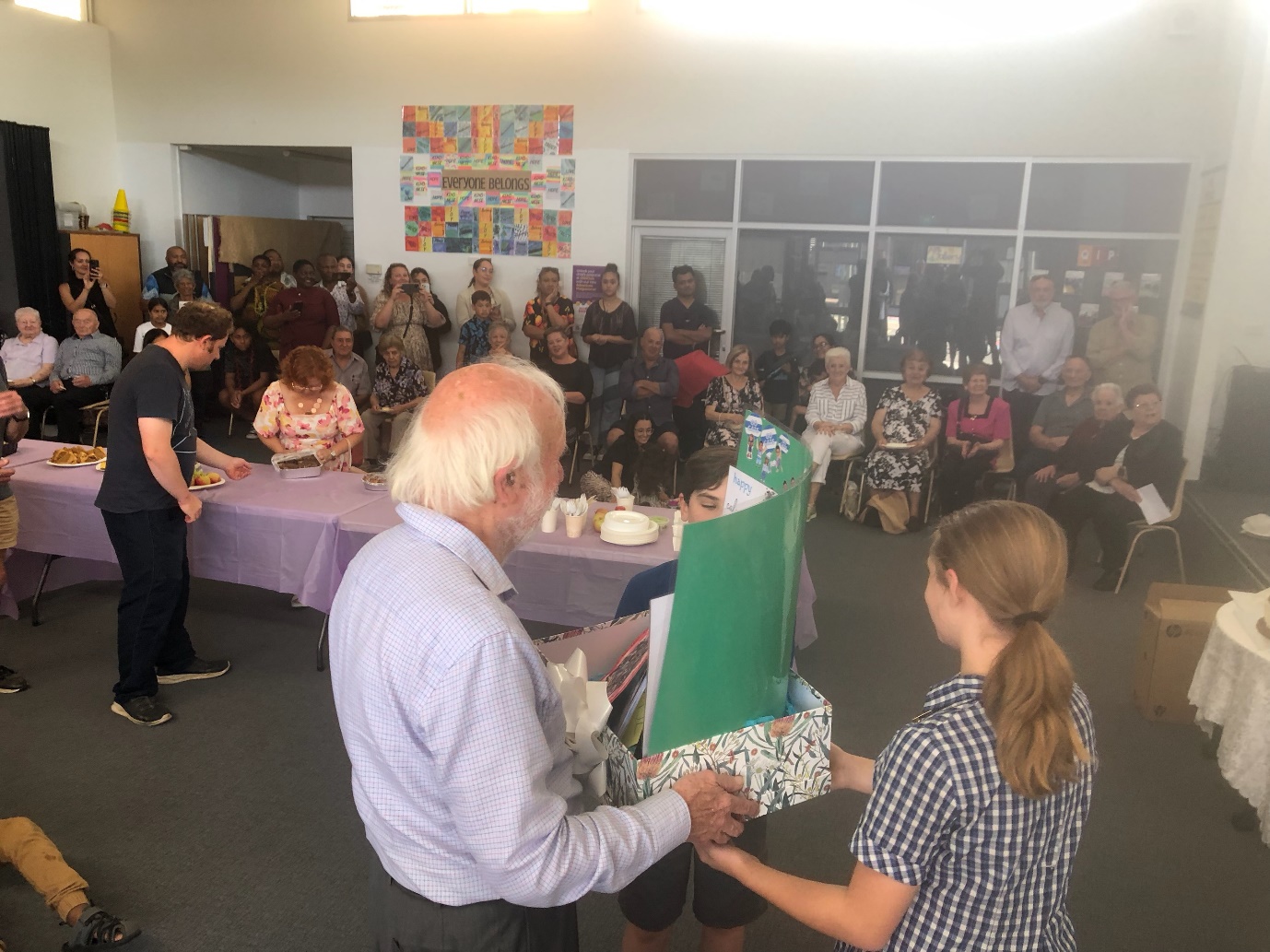 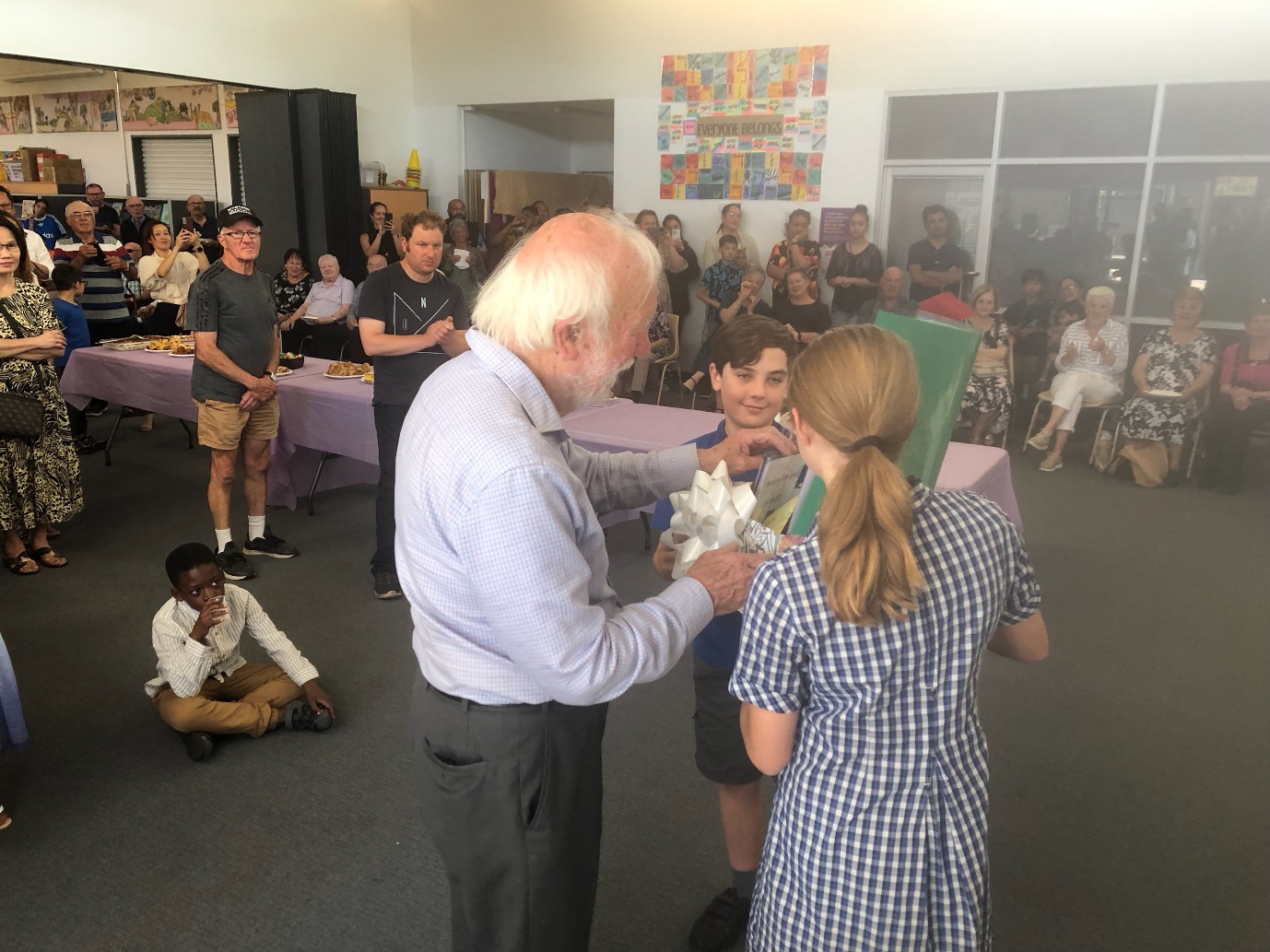 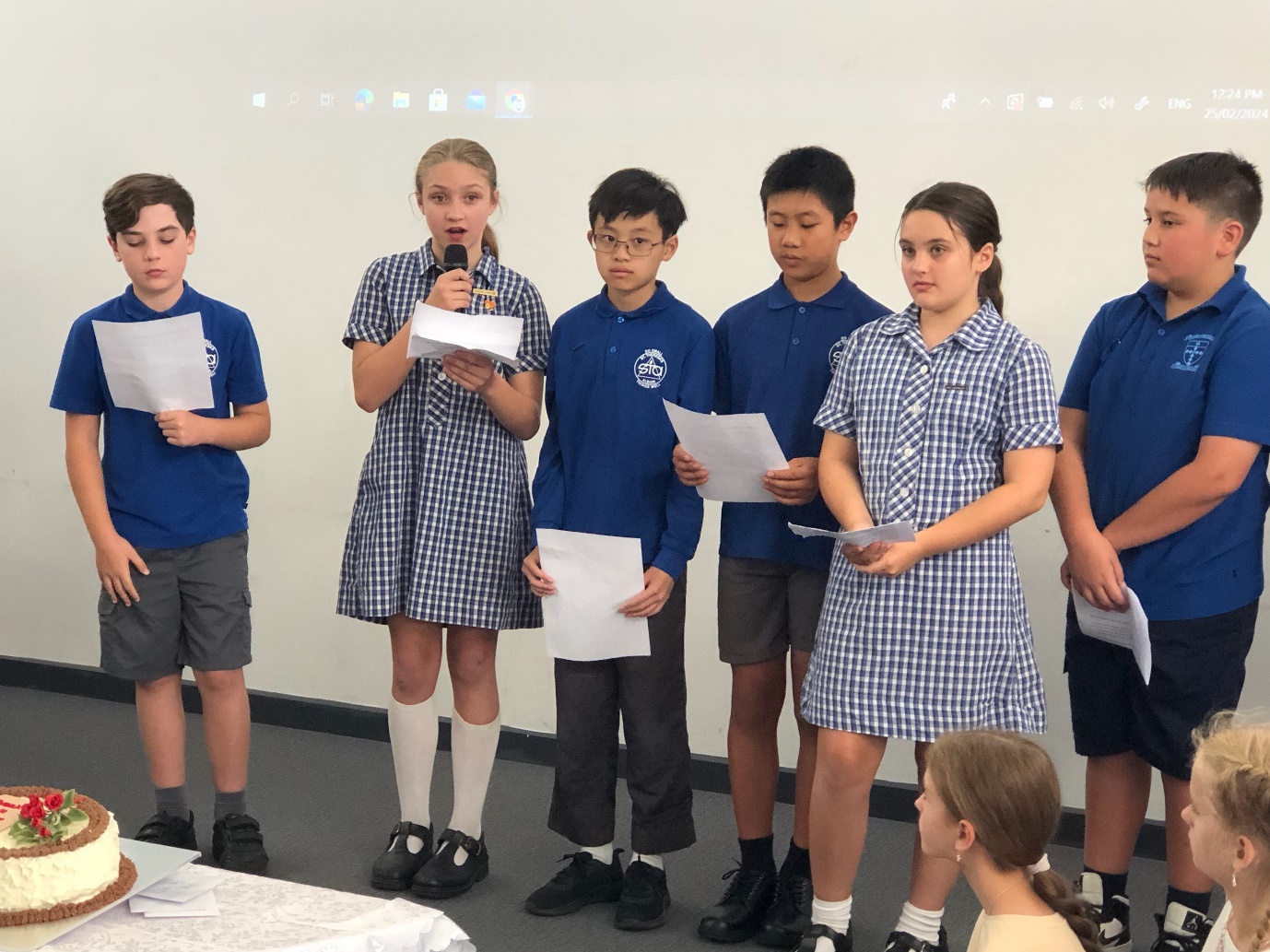 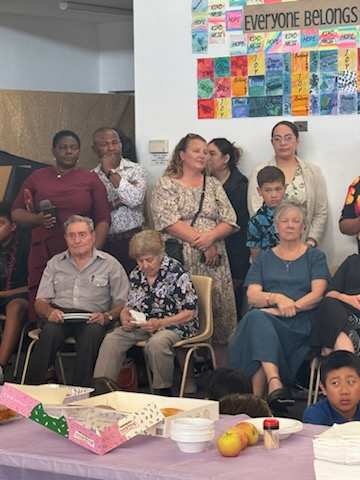 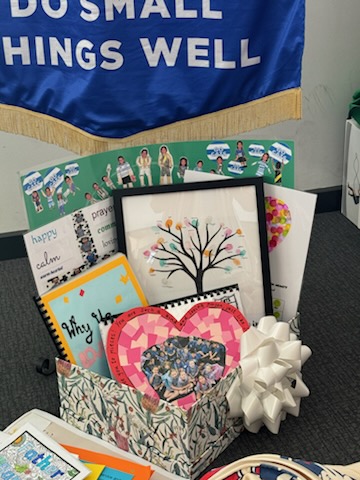 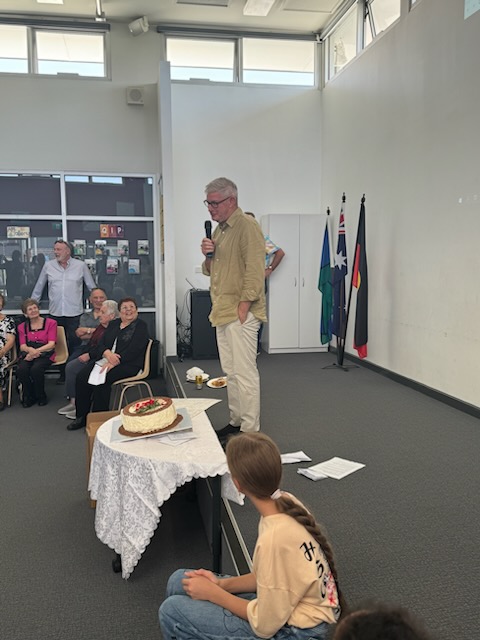 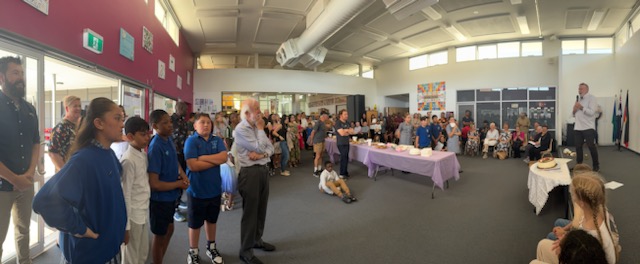 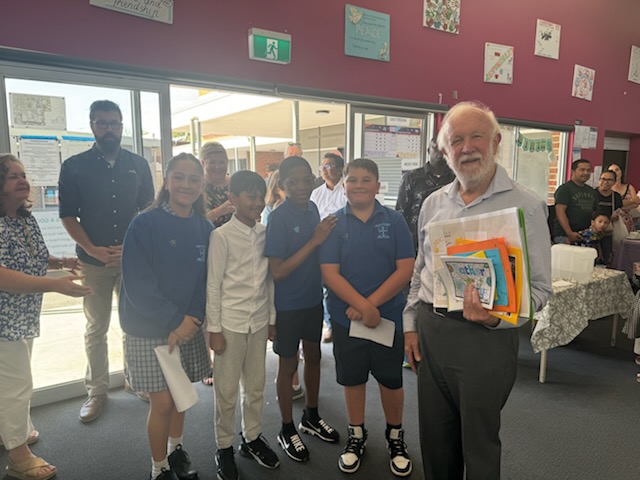 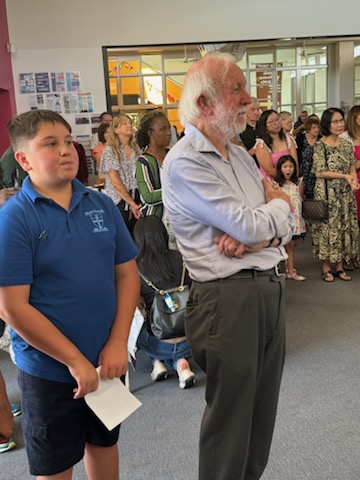 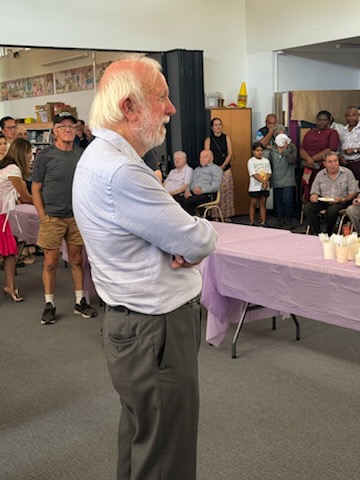 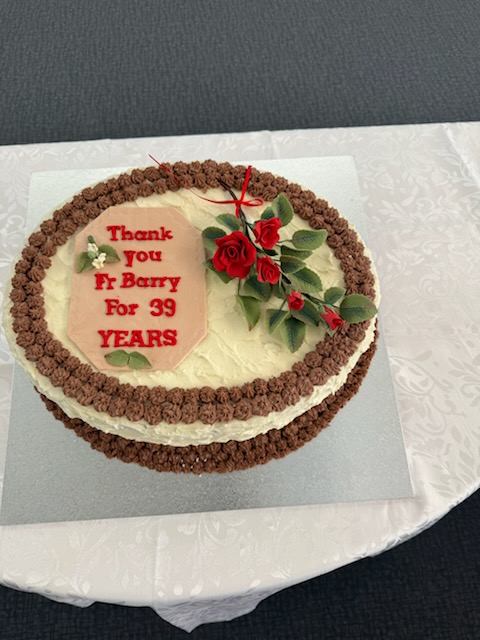 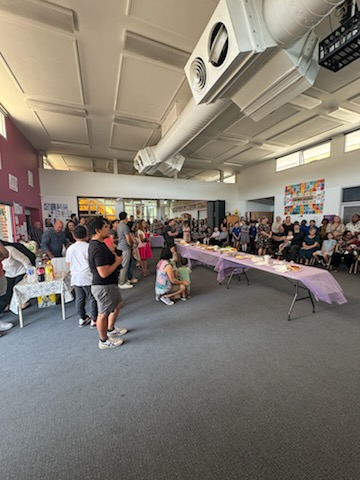 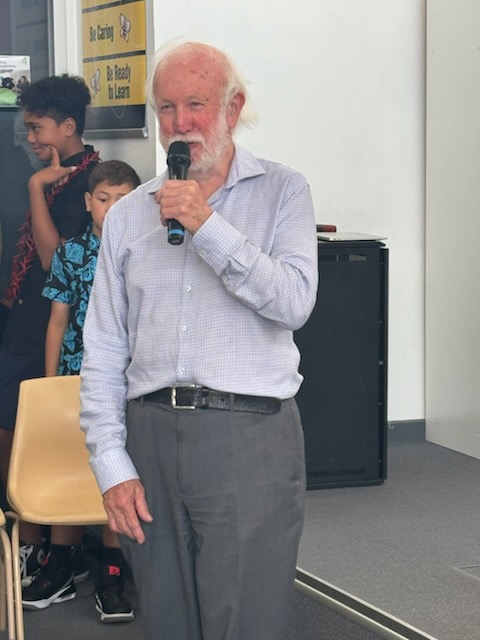 